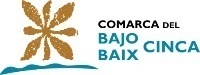 HOJA DE DATOS PERSONALES PARA INSCRIPCION SALIDA NIEVE ARAMON CERLER 2024ALUMNOS DE SECUNDARIA Y BACHILLERATO DEL BAJO CINCA. SEMANA BLANCA 16 AL 18 DE FEBREROEn el caso de necesitar atenciones especiales por alergias, intolerancias, medicación o prescripción médica solicite hoja de datos personalizados para adjuntarla a la inscripción general.TRAMITES DE INSCRIPCION, DESDE EL 5 HASTA EL 9 DE FEBRERO:	1º.- REMITIR HOJAS DE INSCRIPCION, AUTORIZACION FAMILIAR Y HOJAS AUTORIZACION USO DE DATOS Y FOTOS PARA CONFIRMAR PLAZA.2º.- REMITIR COPIA DEL PAGO A LAS OFICINAS DE LA COMARCA DEL BAJO CINCA, BIEN ENVIARLO POR CORREO ELECTRONICO  deportes@bajocinca.es - FAX 974 474495 O REALIZARLO ONLINE A TRAVES DE www.bajocinca.es, apartado de trámites. (*) NIVELES DE ESQUI PRIMEROS DIAS DE ESQUI 	No es autónomo ni capaz de descender solo por pista de iniciación.INICIACION			Es capaz de bajar autónomamente una pista de iniciación. Cuña en esquí.AVANZADO			Es capaz de ir por pistas de nivel medio. Cuña-Paralelo en esquí.PERFECCIONAMIENTO		Es capaz de ir por pistas de nivel medio-alto. Paralelo en esquí.INFORMACION DE LA ACTIVIDAD	TELEFONO DE INFORMACION: 974 45196 – 974 474496 – 696929737 deportes@bajocinca.esPRECIO BASE			330,00 €		Bonificación 25 % de la cuota resultante a familias numerosas o con alguna discapacidad.Bonificación 2º-3º hermanos inscritos en la misma actividad que acrediten tal condición 25 % - 50%.Habrá personal de la Comarca del Bajo Cinca y de la agencia de viajes a lo largo de todos los días acompañando al grupo en todo momento, tanto en la propia estación como fuera de esta, así como monitores contratados y acompañantes las 24 h para resolver cualquier cuestión que pudiera surgir en el desarrollo de la actividad.Los cursos de esquí se establecen en cursillos diarios de TODOS LOS NIVELES de esquí que se harían durante las mañanas y tardes. Los niveles y grupos se establecerán por la propia escuela de esquí contratada.Conjuntamente con la hoja de inscripción se deberá adjuntar la hoja de autorización familiar y autorización de uso de fotografías para participar en la actividad.PUBLICACIÓN DEL DOSSIER DEFINITIVO Y RECOMENDACIONES. Viernes 9 febrero en www.bajocinca.es. REUNIÓN INFORMATIVA FAMILIAS. LUNES 12 FEBRERO 20.00 H. SALÓN ACTOS COMARCA DEL BAJO CINCA.RECEPCION INSCRIPCIONES PLAZAS CONFIRMADAS: 5-9 FEBRERO SEDE DE LA COMARCA DEL BAJO/BAIX CINCA.FECHA LIMITE ENTREGA DE INSCRIPCION, DOCUMENTACIÓN Y PAGO: 15.00 H DEL 9 FEBRERO 2023.FORMAS DE PAGO: 				Con tarjeta de crédito en la propia sede de la Comarca del Bajo / Baix Cinca. Ingreso en cuenta IBERCAJA ES43 2085-5339-41-0331428415Pago On-Line a través de la web www.bajocinca.es, página de inicio, apartado de inscripciones y pagos.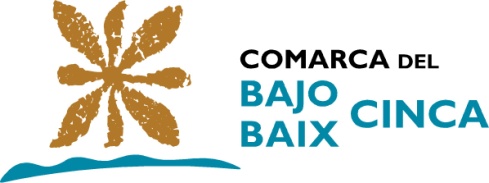 HOJA DE AUTORIZACION FAMILIAR SALIDA A LA NIEVE ALUMNOS DE SECUNDARIA, CICLOS Y BACHILLERATO DEL BAJO CINCA. SEMANA BLANCA DEL 16 AL 18 DE FEBRERO 2024.D. / Dª.       , como padre / madre o tutor del alumno/a      , tengo conocimiento de la actividad de nieve a desarrollar en la semana blanca (16 al 18 de febrero) en el valle de Benasque y le autorizo a participar en la misma.En Fraga, a      de      de 2024.		Fdo. El padre/madre/tutorYo     , alumno participante en la actividad de esquí en semana blanca 2024, me comprometo a cumplir las normas de conducta y respeto hacia el resto del grupo, material e instalaciones, establecidas por los organizadores de la actividad, acatando las posibles sanciones que puedan derivarse por el incumplimiento de estas.Fdo. El alumno/aAPELLIDOS:NECESITA ALQUILER:NECESITA ALQUILER:SI         NO       CASCO    SI     NO    NOMBRE:TALLAS:TALLAS:ALTURA            PIE            PESO      TFNO. MÓVIL ALUMNONIVEL (*):NIVEL (*):PRIMEROS DIAS                TFNO. MÓVIL FAMILIARINICIACION                        LOCALIDAD:AVANZADO                       CENTRO EDUCATIVO:PERFECCIONAMIENTO   CURSO:EMAIL:FECHA NACIMIENTO:BONIFICACIONES:BONIFICACIONES:FAMILIA NUMEROSA 25%     SI      NO  Nº DNI:2º-3º HERMANO INSCRITO   SI      NO  